مطبوعة ترشح لنيل صفة أستاذ متميز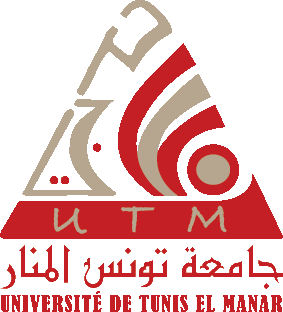 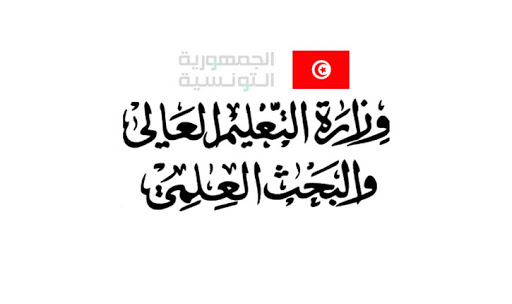 الجمهورية التونسيةوزارة التعليم العالي والبحث العلميجامعــة تونــس المنـارجديدجديد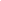 تجديد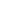 الاسم:.............................................................................................................................................................................الاسم:.............................................................................................................................................................................الاسم:.............................................................................................................................................................................الاسم:.............................................................................................................................................................................الاسم:.............................................................................................................................................................................اللقب:.............................................................................................................................................................................اللقب:.............................................................................................................................................................................اللقب:.............................................................................................................................................................................اللقب:.............................................................................................................................................................................اللقب:.............................................................................................................................................................................تاريخ الولادة:………………………………………………………تاريخ الولادة:………………………………………………………تاريخ الولادة:………………………………………………………مكانها:…………………………………………….مكانها:…………………………………………….رقم بطاقة التعريف الوطنية:المسلمة ب………رقم المعرف الوحيد:الاختصاص: …………………………………..…………….الاختصاص: …………………………………..…………….مركز العمل/ المؤسسة:...................................................مركز العمل/ المؤسسة:...................................................تاريخ الإحالة على التقاعد: ……………………………………………………………………………………..…………………..تاريخ الإحالة على التقاعد: ……………………………………………………………………………………..…………………..تاريخ الإحالة على التقاعد: ……………………………………………………………………………………..…………………..تاريخ الإحالة على التقاعد: ……………………………………………………………………………………..…………………..تونس في ……………………………..                                                                 إمضاء المترشح تونس في ……………………………..                                                                 إمضاء المترشح تونس في ……………………………..                                                                 إمضاء المترشح تونس في ……………………………..                                                                 إمضاء المترشح إمضاء الكاتب العام للمؤسسة: إمضاء الكاتب العام للمؤسسة: إمضاء رئيس المؤسسة:إمضاء رئيس المؤسسة:إمضاء رئيس الجامعة:إمضاء رئيس الجامعة: